«Ах ты, зимушка-зима, веселая пора»Подготовила: Гетман Надежда Павловнавоспитатель подготовительной группы» Звездочки» корпус №3Поиграли, порезвились.Спасибо, зимушка – зима,Всем по душе твоя пора.Вот и наступила  наша любимая зимушка-зима.Зимушка-зима это самое волшебное время года. Природа одевается в серебристо голубой наряд, превращаясь в сказку.Прогулка в детском саду зимой это всегда прекрасное время для развлечений, радости, веселья  на открытом воздухе, но и замечательный  способ оздоровления.Во время прогулки дети получают заряд бодрости и хорошее настроение, к тому же совместная деятельность развивает социальные навыки и воспитывает дружелюбие, чувство ответственности.Использование игровых технологий в своей работе позволяет мне решить целый комплекс важных вопросов в работе с воспитанниками, удовлетворить их потребность в движении, развивать физические, умственные и творческие способности, нравственные качества. В играх расширяется кругозор детей, происходит формирование черт характера. Через игру воспитанники проигрывают навыки, которые пригодятся им в дальнейшей, взрослой жизни.Мои дети накапливают опыт и усваивают знания в результате общения с природой. Именно поэтому у детей  можно заложить основы понимания и взаимосвязи объектов и явлений живой и неживой природы. А также в связи с тем, что наступает зима детям очень интересно узнать об изменениях в природе в этот период.   Очень важно в наше время ,когда ребенок очень мало общается с природой, помочь  увидеть неповторимость, целостность и красоту родной природы, научить любить ее, уважать, беречь, вызвать желание общаться с ней.Поэтому я  постоянно работаю над тем, чтобы мои  дети с удовольствием  шли гулять.  Предлагаю детям разнообразие игр, это снежки, лепка из снега, уборка снега с дорожек, постройка крепости снежной, катание на санках, лыжах, наблюдений, упражнений, подвижные игры, увлекаю детей трудом. Познав радость и удовольствие от предложенной им деятельности, мои дети уходят с прогулки  с желанием продолжить ее. Зима дарит детям и свои особенные радости, весёлые забавы на снегу, на льду, воздух свежий и который очень важен для жизни и здоровья наших детей.   подвижные игры. Отличительная черта наших  зимних прогулок - их эмоциональность, подвижность, насыщенность.Пусть зима дарит нашим детям веселье, радость, зимнюю сказку. 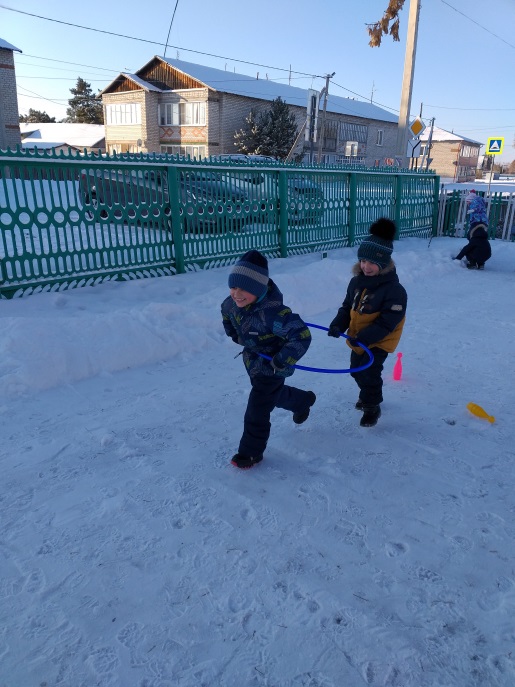 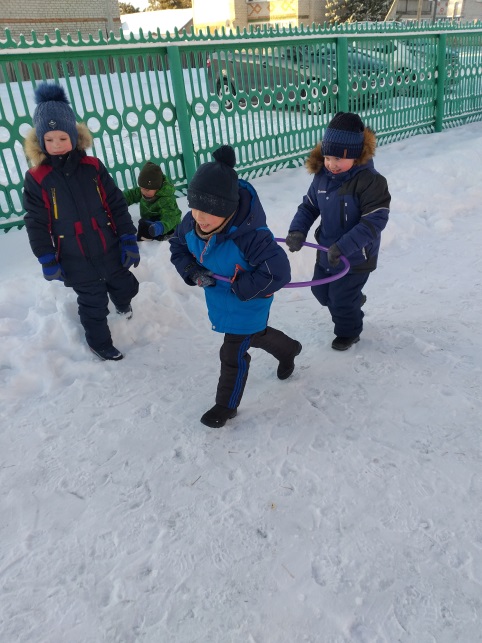 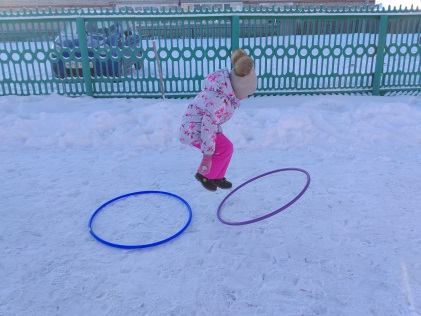 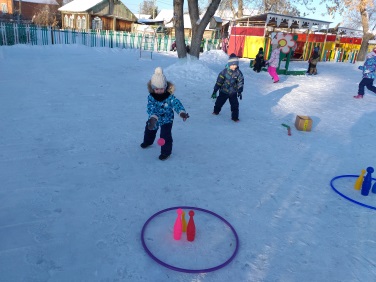 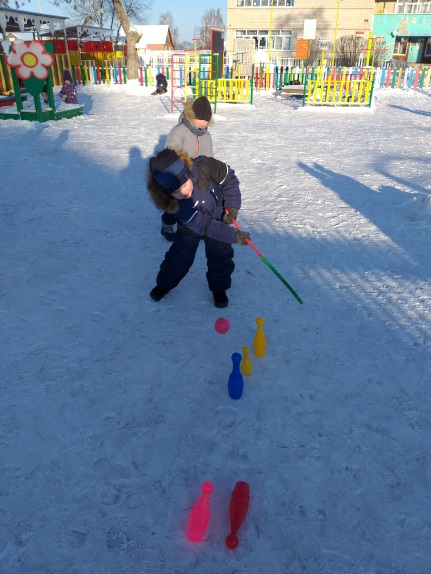 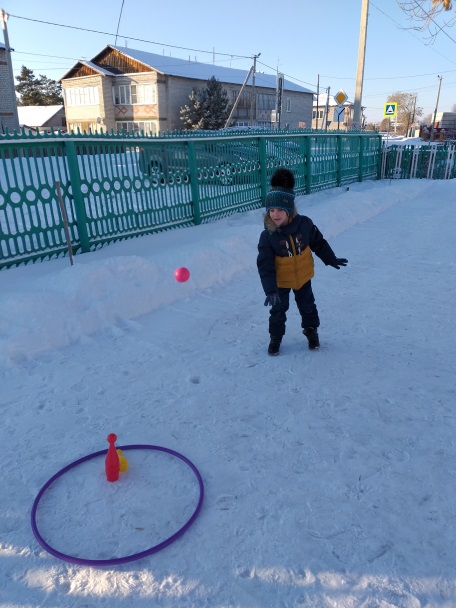 